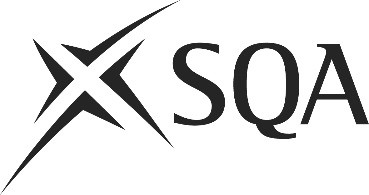 Unit IMPOM111 (J5NA 04)	Allocate and Monitor Work in a Food and Drink BusinessI confirm that the evidence detailed in this unit is my own work.I confirm that the candidate has achieved all the requirements of this unit.I confirm that the candidate’s sampled work meets the standards specified for this unit and may be presented for external verification.Unit IMPOM111 (J5NA 04)	Allocate and Monitor Work in a Food and Drink BusinessThis page is intentionally blankUnit IMPOM111 (J5NA 04)	Allocate and Monitor Work in a Food and Drink BusinessUnit IMPOM111 (J5NA 04)	Allocate and Monitor Work in a Food and Drink BusinessUnit IMPOM111 (J5NA 04)	Allocate and Monitor Work in a Food and Drink BusinessUnit IMPOM111 (J5NA 04)	Allocate and Monitor Work in a Food and Drink BusinessSupplementary evidenceCandidate’s nameCandidate’s signatureDateAssessor’s nameAssessor’s signatureDateCountersigning — Assessor’s name(if applicable)Countersigning — Assessor’s signature(if applicable)DateInternal verifier’s nameInternal verifier’s signatureDateCountersigning — Internal verifier’s name(if applicable)Countersigning — Internal verifier’s signature(if applicable)DateExternal Verifier’s initials and date (if sampled)Unit overviewThis standard is about the skills and knowledge needed for you to allocate and monitor work in a food and drink business.Sufficiency of evidenceThere must be sufficient evidence to ensure that the candidate can consistently achieve the required standard over a period of time in the workplace or approved realistic working environment.Performance criteriaWhat you must do:There must be evidence for all Performance Criteria (PC).Prepare to allocate work Define the area of responsibility in which you will allocate and monitor work  Confirm the objectives of your area of responsibility with relevant people  Plan how the objectives will be allocated and achieved and produce work schedules  Confirm the people who you will allocate work to and monitor their skills, knowledge, understanding, experience and workloadsAdhere to organisational policies and culture when allocating and monitoring work Allocate and monitor work Communicate the expected standard of work to the people in your area of responsibilityPrioritise the work required to carry out the objectivesAllocate work to teams or individuals Monitor the allocated work with respect to organisational requirements including productivity, quality and compliance and address any problems Review and update work schedules when needed Provide feedback on the work activities to the people in your area of responsibility you have allocated work toEvidence referenceEvidence descriptionDatePerformance criteriaPerformance criteriaPerformance criteriaPerformance criteriaPerformance criteriaPerformance criteriaPerformance criteriaPerformance criteriaPerformance criteriaPerformance criteriaPerformance criteriaEvidence referenceEvidence descriptionDateWhat you must doWhat you must doWhat you must doWhat you must doWhat you must doWhat you must doWhat you must doWhat you must doWhat you must doWhat you must doWhat you must doEvidence referenceEvidence descriptionDate1234567891011Knowledge and understandingKnowledge and understandingEvidence referenceand dateWhat you must know and understandWhat you must know and understandEvidence referenceand dateFor those knowledge statements that relate to how the candidate should do something, the assessor may be able to infer that the candidate has the necessary knowledge from observing their performance or checking products of their work. In all other cases, evidence of the candidate’s knowledge and understanding must be gathered by alternative methods of assessment (eg oral or written questioning).For those knowledge statements that relate to how the candidate should do something, the assessor may be able to infer that the candidate has the necessary knowledge from observing their performance or checking products of their work. In all other cases, evidence of the candidate’s knowledge and understanding must be gathered by alternative methods of assessment (eg oral or written questioning).Evidence referenceand date1Why it is important to define the area and limits of your responsibility including the resources available and staffing levels and how to do this2How to access and determine the objectives and priorities for your area of responsibility3The organisational values, behaviours, culture and policies and procedures that must be adhered to when working in your food and drink business4The different methods of communication and information technology available in your food and drink business and how to make best use of them5Why it is important to ensure sufficient resources to carry out the objectives for the area of responsibility6What the skills, knowledge, understanding, experience and workloads of the people in your area of responsibility are and how to use this information when allocating and monitoring work7Why it is important to allocate work activities fairly across a team and how to do this8How to review the allocation of work and use problem-solving techniques to address problems9The food and drink business standards requirements relating to the work you have allocated including quality, productivity and compliance10Why it is important to monitor work activities and the food and drink business procedures for carrying out and recording this monitoring11Why it is important to address problems affecting productivity, quality and compliance or other area of the food and drink business promptly when monitoring work activities and the organisational procedures for carrying this out12How to provide and receive feedback and why it is important to adhere to organisational requirements when carrying this outEvidenceEvidenceDate123456Assessor feedback on completion of the unit